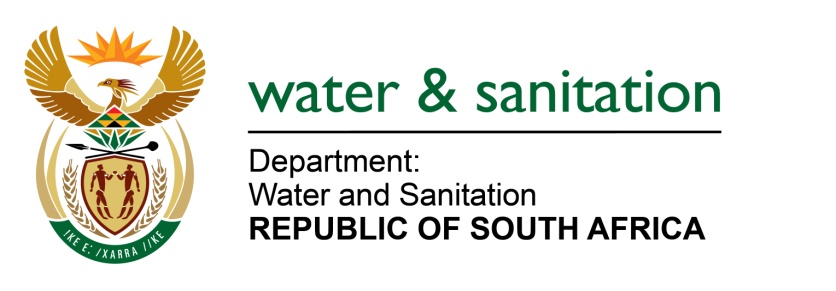 NATIONAL ASSEMBLYFOR WRITTEN REPLYQUESTION NO 1913DATE OF PUBLICATION IN INTERNAL QUESTION PAPER:  22 MAY 2015(INTERNAL QUESTION PAPER NO. 15)1913.	Ms S V Kalyan (DA) to ask the Minister of Water and Sanitation:(a) Who are the current chief financial officers of (i) her department and (ii) the entities reporting to her and (b) what is the qualification of each chief financial officer?												NW2134E---00O00---REPLY:	Refer to the table below for the current Chief Financial Officers of the Department and 	the Entities:---00O00---Department/ EntityFull NamesQualificationsDepartment: CFO Water Trading EntityMr Mpho MofokengB Tech: Cost & Management Accounting DegreeDepartment: CFO Main AccountMs Nthabiseng FundakubiB Tech: Business AdministrationAmatola WaterThe CFO post is vacant. N/ABloem WaterMr OJ Stadler B Comm Honours; Masters in Business Leadership (MBL)Lepelle Northern WaterMr JC Kilan Honours: Accounting; Masters in Business Administration Magalies WaterMs A Raphela B Comm Honours; Chartered Accountant Mhlathuze WaterMr B Ndaba(b) B Comm (Accounting) Overberg WaterMs A Cilliers B Compt, B Compt Honours; Chartered Accountant Rand WaterMrs SM Nyembe B Comm (Accounting); B Compt Honours Sedibeng WaterMs MA Shasha B Compt Honours Umgeni WaterMr TB Hlongwa B Comm (Accounting); B Comm Honours (Accounting); Chartered AccountantInkomati-Usuthu CMAMs Thembelihle MjajiQualified Chartered Accountant.Honours in Bachelor of Accounting ScienceDegree in Bachelor of Accounting ScienceBreede Gouritz CMAMrs. Judith Ntombizanele NkomombiniBachelor of Commerce